附件1：2019年枣阳市选聘村（社区）工作人员
计划表2019年枣阳市选聘村（社区）工作人员
计划表2019年枣阳市选聘村（社区）工作人员
计划表2019年枣阳市选聘村（社区）工作人员
计划表序号乡镇（街道）村（社区）岗位需求计划数序号乡镇（街道）村（社区）岗位需求计划数1南城街道沙店社区12南城街道霍庄社区23南城街道史岗社区14南城街道砖瓦社区15南城街道李桥社区16南城街道惠湾社区17南城街道惠岗社区18南城街道盛隆社区19南城街道政法街社区110南城街道董岗村111南城街道段湾村112南城街道毛家岗村113南城街道毛河村114南城街道李家庄村115南城街道耿畈村116南城街道太平岗村117南城街道舒庙村118南城街道高寨村119南城街道中陈岗村120环城街道崔庄村121环城街道花果园村122环城街道孙庄社区123环城街道袁庄社区124经济开发区西园社区125经济开发区靳庄社区126经济开发区茶棚社区127经济开发区华荣社区128鹿头镇鹿头社区229鹿头镇郭营村230鹿头镇楼子庄村231鹿头镇九里岗村132鹿头镇松扒村133鹿头镇简庄村234鹿头镇马冲村135鹿头镇拾河村236鹿头镇武岗村137鹿头镇武庄村138鹿头镇龙窝村139鹿头镇尚庄村140鹿头镇翟庙村141鹿头镇何庄村142鹿头镇刘庄村143鹿头镇吉庄村244鹿头镇白庙村145鹿头镇张庄村146鹿头镇陈庄村147鹿头镇小王庄村148鹿头镇董河村149鹿头镇吉河社区250鹿头镇邓店村251鹿头镇方湾村252鹿头镇吉岗村153鹿头镇朱堰村154鹿头镇张河村255鹿头镇丁庄村156鹿头镇梁庄村257鹿头镇郭巷村158鹿头镇蒋庄村159新市镇骆楼村160新市镇赵庄村161新市镇东李湾村162新市镇前井村163新市镇李楼村164新市镇黄湾村165新市镇邢川村166新市镇周楼村167新市镇骆庄村168新市镇新集村169新市镇前湾村170新市镇钱岗二村171新市镇王大桥村172新市镇西李湾村173新市镇高庄村174新市镇钱岗一村275新市镇山头李村176新市镇泉沟村177新市镇杨庄村178新市镇姚棚村179新市镇邓棚村180太平镇北街村1 81太平镇李岗村1 82太平镇李占岗村1 83太平镇高夏庄村1 84太平镇余堰村1 85太平镇卫岗村1 86太平镇寺庄村1 87太平镇桑园村1 88太平镇陈河村1 89太平镇付庄村1 90太平镇西张庄村1 91太平镇张当村1 92太平镇黄王庄村1 93太平镇韩岗村1 94太平镇三官村1 95太平镇赵庄村1 96太平镇高公村1 97太平镇竹园村1 98太平镇清凉村1 99太平镇蒜园村1 100太平镇姜岗村1 101太平镇莘庄村1 102太平镇荣庄村1 103太平镇孟集村1 104太平镇姚岗社区1 105太平镇舒庄村1 106太平镇杨庄村1 107太平镇康河村1 108太平镇付岗村1 109太平镇崔当村2 110太平镇胡庄村1 111杨垱镇史庄村1112杨垱镇红沙河村1113杨垱镇杨田村1114杨垱镇店子村1115杨垱镇马庄村1116杨垱镇前王村1117杨垱镇牛庄村1118杨垱镇樊庄村1119杨垱镇代庄村1120杨垱镇张庄村1121杨垱镇张官村1122杨垱镇郝店村1123杨垱镇聂集村1124杨垱镇石台寺村2125杨垱镇四铺村1126杨垱镇胡营村1127杨垱镇光寺村1128杨垱镇余庄社区1129杨垱镇桃园村1130杨垱镇徐寨村1131杨垱镇司庄村1132杨垱镇中心社区1133杨垱镇孙岗村1134杨垱镇赵堂村1135杨垱镇孙寨村1136七方镇隆兴村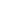 1137七方镇大房村1138七方镇梁家村1139七方镇木桥村1140七方镇罗岗社区1141七方镇罗岗村1142七方镇毛坡村1143七方镇姜店村1144七方镇张桥村1145七方镇方寨村1146七方镇七方社区1147七方镇闫坡村1148七方镇陈店村1149七方镇邓庄村1150七方镇安庄村1151七方镇常庄村1152七方镇郑庄村1153七方镇曹营村1154七方镇官庄村1155七方镇箱庄村1156琚湾镇马岗村1157琚湾镇三王村1158琚湾镇琚西社区1159琚湾镇古城村1160琚湾镇琚东村1161琚湾镇钱寨村1162琚湾镇街道社区1163琚湾镇琚庄村1164琚湾镇闻庄村1165琚湾镇蔡西村1166琚湾镇余咀村1167琚湾镇尹寨村1168熊集镇耿集社区1169熊集镇卢岗村1170熊集镇檀湾村1171熊集镇青龙湖村1172熊集镇段营村1173熊集镇耿集村1174熊集镇杜岗村1175熊集镇九龙村1176熊集镇后营村1177吴店镇肖湾村1178吴店镇春陵村1179吴店镇中心社区1180吴店镇树头村1181吴店镇新庄村1182吴店镇姚岗村1183吴店镇圣庙村1184吴店镇西赵湖村1185吴店镇二郎村1186吴店镇周寨村1187吴店镇余畈村1188吴店镇黄家庙村1189吴店镇东赵湖村1190吴店镇滚河村1191吴店镇同心村1192吴店镇皇村村1193吴店镇李寨村1194吴店镇施楼村1195吴店镇五口村1196吴店镇沈畈村1197吴店镇白马堰村1198吴店镇高峰村1199吴店镇田台村1200吴店镇徐楼村1201吴店镇达子村1202吴店镇白水村1203吴店镇凉水村1204吴店镇清潭社区1205吴店镇唐家老湾村1206吴店镇柴家庙村1207吴店镇东冲村1208吴店镇蒋家畈村1209吴店镇喻咀村1210吴店镇双槽门村1211吴店镇三里岗村1212吴店镇徐寨村1213吴店镇程湾村1214吴店镇双湾村1215吴店镇井湾村1216吴店镇旗杆湾村1217吴店镇长里岗村1218吴店镇大堰角村1219吴店镇玉皇庙村1220吴店镇何家湾村1221吴店镇花屋脊村1222吴店镇史祠村1223平林镇平林村1224平林镇大余嘴村1225平林镇方家塆村1226平林镇新庄子村1227平林镇杜家老塆村1228平林镇四井岗村1229平林镇高家冲村1230平林镇北棚村1231平林镇宋集村1232平林镇柴家湾村1233平林镇清水店村1234平林镇范家湾村1235平林镇吴集村1236平林镇包家畈村1237平林镇胡家湾村1238平林镇新集街村1239平林镇雷山村1240平林镇楊集村1241平林镇平林社区1242王城镇官营村1243兴隆镇刘畈村1244兴隆镇柏树村1245兴隆镇大西村1246兴隆镇旗杆村1247兴隆镇大庙村1248兴隆镇亢老湾村1249兴隆镇优良社区1250兴隆镇白土社区1251兴隆镇红花村1252兴隆镇李楼村1253兴隆镇柏湾村1254兴隆镇乌金村1255兴隆镇陈岗村1256兴隆镇周台村1257兴隆镇耿桥村1258兴隆镇万楼村1259兴隆镇冯楼村1260兴隆镇大堰村1261兴隆镇冯岗村1262兴隆镇灵庙村1263兴隆镇李庙村1264兴隆镇贺湾村1265兴隆镇中楼村1266兴隆镇随阳村1267兴隆镇竹林村1268兴隆镇陈楼村1269兴隆镇池湾村1270兴隆镇堂湾村1271兴隆镇紫庙村1272兴隆镇杨楼社区1273兴隆镇兴隆村1274兴隆镇新鑫社区1275兴隆镇草寺村1276兴隆镇街道社区1277刘升镇油坊村1278刘升镇黄家湾村1279刘升镇姜湾村1280刘升镇高堰堤村1281刘升镇杜垱村1282刘升镇王湾村1283刘升镇习湾村1284刘升镇枣林村1285刘升镇罗寨村1286刘升镇杨湾村1287刘升镇金峡村1288刘升镇宝林寺村1289刘升镇榆树村1290刘升镇谢湾村1291刘升镇田家湾村1292刘升镇杉树林村1293刘升镇龚陈村1294刘升镇小店村1295随阳管理区李湾社区1296随阳管理区高堤社区1297随阳管理区杨岗社区1298随阳管理区园艺社区1299随阳管理区王湾社区1300车河管理区车河社区1301农业农村局十里铺村1302农业农村局张湾村1